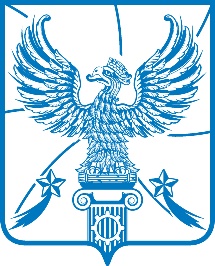 СОВЕТ ДЕПУТАТОВМУНИЦИПАЛЬНОГО ОБРАЗОВАНИЯГОРОДСКОЙ ОКРУГ ЛЮБЕРЦЫ
МОСКОВСКОЙ ОБЛАСТИРЕШЕНИЕ20.03.2019                                                                      № 285/33г. ЛюберцыО признании утратившими силу некоторых Решений Совета депутатов Люберецкого муниципального района, городского поселения Люберцы, городского поселения Красково Люберецкого муниципального района Московской областиВ соответствии с Федеральным законом от 06.10.2003 № 131-ФЗ            «Об общих принципах организации местного самоуправления в Российской Федерации», Уставом муниципального образования городской округ Люберцы Московской области, Совет депутатов муниципального образования городской округ Люберцы Московской области решил:1. Признать утратившими силу:1.1. Решение Совета депутатов Люберецкого муниципального района Московской области от 14.02.2013 № 209/33 «Об утверждении Положения об участии муниципального образования Люберецкий муниципальный район Московской области в межмуниципальном сотрудничестве».1.2. Решение Совета депутатов городского поселения Красково Люберецкого муниципального района Московской области  от 08.02.2012 № 96/26 «Об утверждении Положения о порядке участия городского поселения Красково Люберецкого муниципального района Московской области в организациях межмуниципального сотрудничества».1.3. Решение Совета депутатов городского поселения Люберцы Люберецкого муниципального района Московской области от 23.03.2007 № 93/1 «Об утверждении Положения об участии города Люберцы в межмуниципальном сотрудничестве».2. Опубликовать настоящее Решение в средствах массовой информации.3. Контроль за исполнением настоящего Решения возложить на постоянную депутатскую комиссию по нормотворчеству и организации депутатской деятельности, вопросам безопасности, законности и правопорядка, ГО и ЧС, взаимодействия со СМИ (Байдуков Ю.В.).Глава городского округа Люберцы                                            В.П. РужицкийПредседатель Совета депутатов                                                 С.Н. Антонов